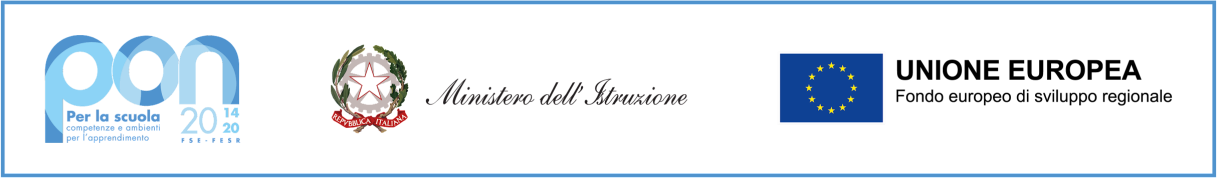 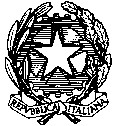 MINISTERO DELL’ISTRUZIONE I.C. VIA GIULIANO DA SANGALLO Via Giuliano da Sangallo, 11 - 00121 Roma/fax 06.5695741        e-mail rmic8fk007@istruzione.it pec  rmic8fk007@pec.istruzione.it Cod. Mecc.RMIC8FK007 Cod. Fisc. 97197600584 Allegato 2 –Tabella di autovalutazione Candidato/a – PROFILO TUTORProgetto “PUZZLE” - CODICE 10.2.2A-FDRPOC-LA-2022-35 CUP F84C22001180001DICHIARAZIONE PERSONALE SOSTITUTIVA Il/La sottoscritto/a, consapevole delle sanzioni penali previste dall’art. 76 del DPR n. 445/2000 per le ipotesi di falsità in atti e dichiarazioni mendaci, DICHIARA, sotto la propria responsabilità, di essere in possesso dei titoli riportati nella precedente tabella, conseguiti alla data di scadenza dell’Avviso.………………….., ...............................................                                    FIRMA .......................................................... TITOLI DI STUDIOPUNTI MAX PUNTI TITOLI POSSEDUTI(ELENCARE)AREA RISERVATA ALLA DS/COMMISSIONE DI VALUTAZIONEDiploma di scuola superiore o laurea nelle aree disciplinari relative alle competenze professionali richiestePunti 5/100Percorsi formativi relativi alle competenze professionali richiestePunti 5/100 a titolo Max 20/100Certificazioni informatichePunti 5 per certificato Max 10/100TITOLI PROFESSIONALIPUNTI MAX PUNTITITOLI POSSEDUTI(ELENCARE)AREA RISERVATA ALLA DS/COMMISSIONE DI VALUTAZIONEPrecedenti esperienze in qualità di esperto in PON FSEPunti 5 per ogni esperienza Max. 15/100Precedenti esperienze in qualità di tutor in PON FSEPunti 10 per ogni esperienza Max. 30/100Ulteriori esperienze attinenti al profilo richiesto svolte in ambito scolastico ed extra-scolasticoPunti 5 per ogni esperienza Max. 20/100